О расформировании производственно-технологического комплекса ОАО «Российские железные дороги», в лице начальника _______________ железной дороги – филиала ОАО «РЖД» ________________________, действующего на основании доверенности от ___________г № ________, в соответствии с п. 2 ст. 209, ст. 235 Гражданского кодекса Российской Федерации решает:1. Расформировать производственно-технологический комплекс (кадастровый /условный номер, наименование комплекса), находящийся в собственности ОАО «РЖД» (запись в Едином государственном реестре недвижимости от ________ г. № __________, далее - ПТК), зарегистрированный (-х) в соответствии с Порядком подготовки технической документации на объекты недвижимости железнодорожного транспорта, вносимые в уставный капитал ОАО «РЖД», утвержденным Приказом Госстроя России от 19 сентября 2003 г. № 356 «Об утверждении особого порядка подготовки технической документации на объекты недвижимости железнодорожного транспорта, вносимые в уставный капитал ОАО «РЖД» и Методическими рекомендациями по порядку проведения государственной регистрации прав на объекты недвижимого имущества железнодорожного транспорта, утвержденными приказом Минюста России от 22 января 2004 г. № 12, на объекты недвижимости согласно приложению к настоящему решению. 2. Образуемые в результате расформирования ПТК объекты недвижимости, указанные в пункте 1 настоящего решения, сохраняют свое назначение, образуются не в результате реконструкции, могут эксплуатироваться самостоятельно, вне зависимости от эксплуатации иных объектов капитального строительства, выделяемых из состава ПТК. 3. Начальнику службы управления имуществом _______________ обеспечить постановку на кадастровый учет и регистрацию прав на объекты недвижимости в Федеральной службе государственной регистрации, кадастра и картографии в установленном законодательством Российской Федерации порядке. Приложение к решению __________________ железной дорогиот «____»______202_ г. № _____ПЕРЕЧЕНЬобъектов недвижимого имущества, подлежащих выделению из состава производственно-технологического комплекса в связи с его расформированиеме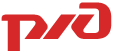 ФИЛИАЛ ОАО «РЖД»_______________ЖЕЛЕЗНАЯ ДОРОГАРЕШЕНИЕ«       »                                            г. №___________Начальник                            ФИО№ п/пНаименованиеАдрес (местонахождение)Технические характеристики  объектов№ п/пНаименованиеАдрес (местонахождение)Технические характеристики  объектов№ п/пНаименованиеАдрес (местонахождение)Технические характеристики  объектов